Relaunch Golf-Seite:Golf Mentaltrainer –Ewald MaderStartseite: Slider: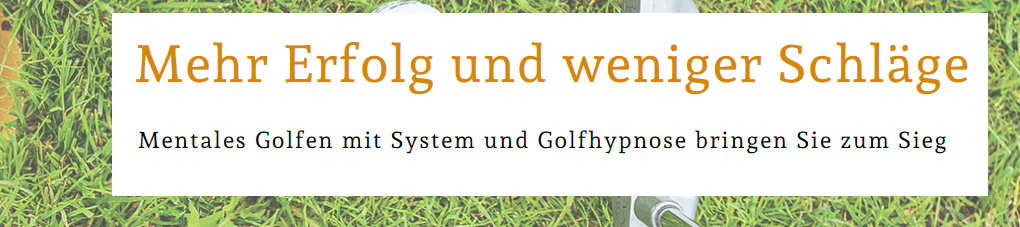 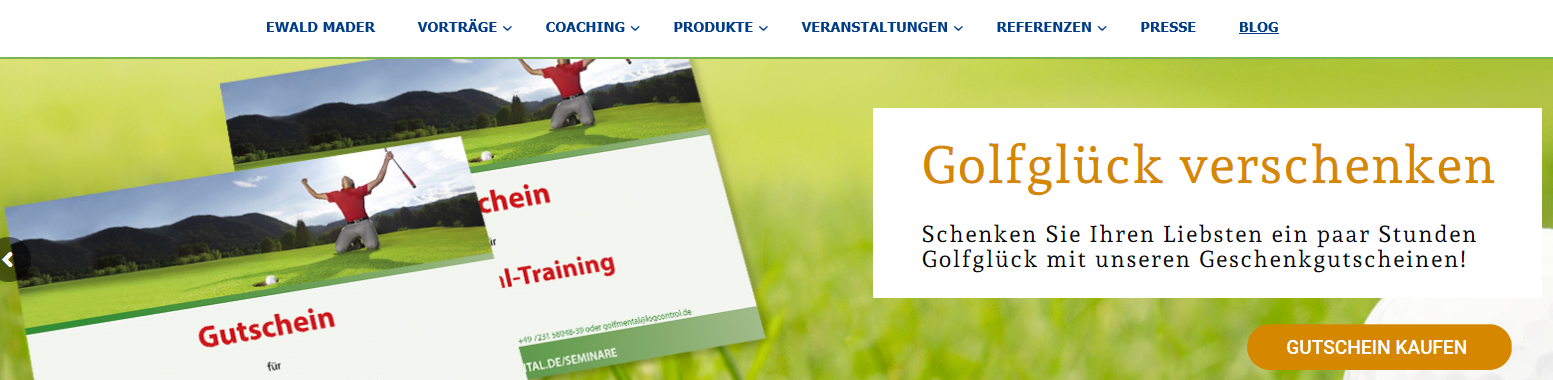 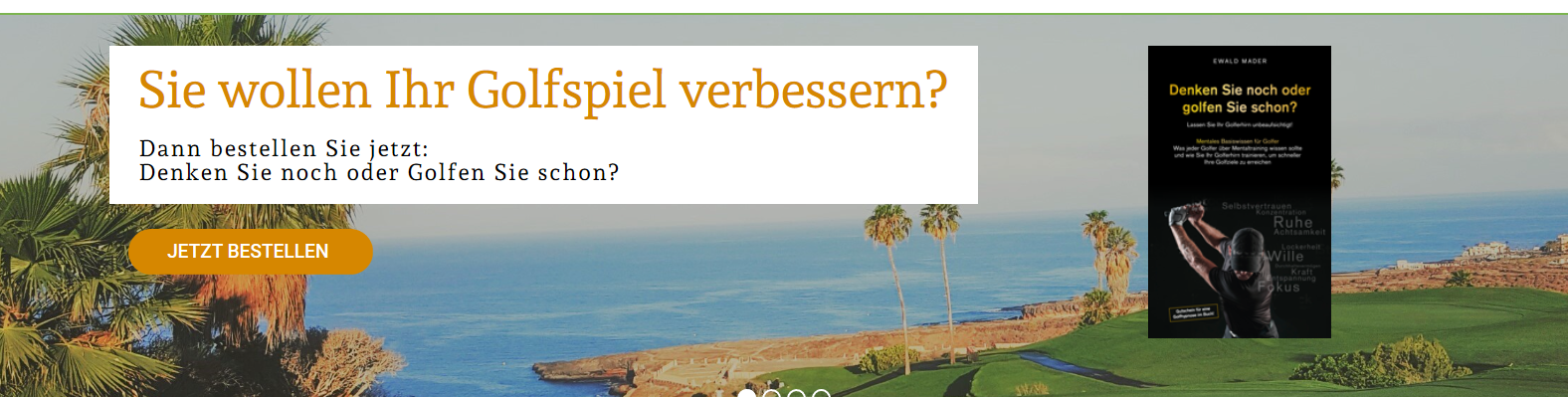 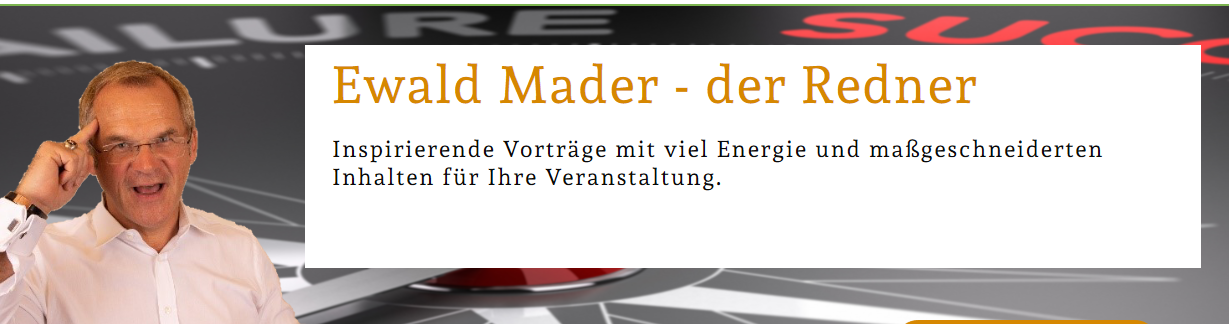 MenüsEwald MaderCoachingProdukteKurseMehrStartseite:Mit Mentaltraining erfolgreicher Golf spielenIhr Handicap und Ihre Leistung beim Golf steckt nur in Ihrem Kopf! Buchstäblich vom Start weg werden Sie durch mentales Training erfolgreicher und zufriedener mit Ihrem Golfspiel. Das lässt sich direkt an Ihrer Handicapverbesserung bzw. an einem konstanteren Spiel ablesen. Mit der Anwendung mentaler Techniken sparen Sie viel Trainingszeit, weil Sie zum gewünschten Zeitpunkt auf dem Platz den notwendigen Schlag oder Putt viel leichter abrufen können. Die positive Wiederholrate steigt an, die damit einhergehenden Erfolgsergebnisse nähren die Erfolgsspirale. Sie eilen von Erfolg zu Erfolg.Sie erkennen innere Blockaden auf dem Weg zu Spitzenleistungen und lernen diese gezielt aus dem Weg zu räumen und dadurch können Sie sich weiter entfalten. Auch über das Golfen hinaus.Weiterführende links CoachingsGolfhypnoseProdukteOnline-KurseGolf-Mental-Vorträge Jetzt 1.kostenloses Online-Coaching vereinbarenReferenzenJetzt 1.kostenloses Online-Coaching vereinbarenSiegel.Free-download:  Mentalbuch ( Kapitel xxx)____________Ewald MaderNeuer Text-focus Golfmentaltrainer.„Alle Fehler habe ich schon selbst gemacht“Kopf und Herz eines vor 30 Jahren selbst gegründeten, äußerst erfolg-reichen IT-Unternehmens. Geht nicht, gibt es nicht! Ewald Mader ist Macher mit Speed! Schneller wird Ihr Problem auf den "Punkt" gebracht, sowohl im Unternehmen als auch beim Menschen. Die Weichen werden gestellt und am Ende ist der Erfolg unausweichlich. Dies bringt er in seinen Coachings auf den Punkt. Mentale Stärke entwickeln und klar seinen Weg gehen, dazu verhilft er Ihnen. Daneben Buchautor:  "Kompromißlos persönlich, 7-Wege zum Erfolg".  Seit Jahren Golf-Mental-Experte und Bestseller-Autor von "Denken Sie noch oder golfen Sie schon". Die Probleme und Aufgaben der Ersteren kennt er aus eigener Erfahrung aus dem Effeff und trifft sachlich aber auch emotional immer den „Punkt“. Die Golfer macht er fit für die deutsche Meisterschaft oder für eine Golfkarriere auf dem College in den USA.Coaching / Online – CoachingJetzt kostenloses probetraining (online 20 min)Präsenz –coaching (Einzeln, Range, auf dem Platz)Jetzt kostenloses probetraining (online 20 min)HypnoseJetzt Download kostenlose HypnosetetMental-Seminar (online) –Webinar ?Mental-Seminare ( Club, meine ) Saisonbegleitung für Bundesliga / Profis..Kombiniertes Mental und Techniktraining ( Anfänger )ProdukteBuchHörbuchBundleGutscheineOnline – TrainingOnline – KursVortrag für Ihren ClubKurseMehrPresseReferenzenImpressumDatenschutz-ErklärungVorträge über Mentales Golf, gezieltes Einzel-Coaching mit / ohne Hypnose, Mentalseminare, bringen Ihnen bzw. Ihren Zuhörern auf Ihrer Veranstaltung, in Ihrem Verein oder Verband eine ganze Fülle von direkt umsetzbaren Aha-Effekten, eröffnen den Horizont für bessere Leistung ohne Anstrengung und garantieren einen schnellen Lerneffekt, sodass Sie Ihnen in jeder Spielsituation Ihr volles Potential zu entfalten zu helfen.